                      Základná škola Švedlár, 053 34 Švedlár 122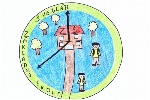 Vo Švedlári dňa 09.01.2024                                                                      Mgr. Alena Šimková, riaditeľka školyV súlade s ustanovením § 84 ods. 1 zákona č. 138/2019 Z. z. o pedagogických zamestnancoch a odborných zamestnancoch a o zmene a doplnení niektorých zákonov zverejňujeme informáciu o voľnom pracovnom mieste.V súlade s ustanovením § 84 ods. 1 zákona č. 138/2019 Z. z. o pedagogických zamestnancoch a odborných zamestnancoch a o zmene a doplnení niektorých zákonov zverejňujeme informáciu o voľnom pracovnom mieste.Kategória pedagogických zamestnancovučiteľPodkategória pedagogických zamestnancovučiteľ druhého stupňa základnej školy s aprobáciou slovenský jazyk a literatúra a anglický jazykKvalifikačné predpokladyPodľa vyhlášky Ministerstva školstva, vedy, výskumu a športu Slovenskej republiky č. 173/2023 Z. z. o kvalifikačných predpokladoch pedagogických zamestnancov a odborných zamestnancovZoznam požadovaných dokladovžiadosť o prijatie do zamestnaniaprofesijný životopissúhlas so spracovaním osobných údajov (dostupný na webovom sídle školy)Termín nástupu22. január 2024Platové podmienkyPodľa zákona č. 553/2003 Z. z. o odmeňovaní niektorých zamestnancov pri výkone práce vo verejnom záujme a o zmene a doplnení niektorých zákonov v znení neskorších predpisov výška mzdy závisí od stupňa najvyššieho dosiahnutého vzdelania a od dĺžky započítanej praxe - od 1161,50 €/mesiac (začínajúci pedagogický zamestnanec)Miesto výkonu práceZákladná škola ŠvedlárRozsah úväzku100%Termín podania žiadostido 18.01.2024 Vybraní uchádzači budú pozvaní na pohovorĎalšie informácieŽiadosti zasielajte na e-mailovú adresu školy: skolasvedlar@gmail.com Do predmetu správy uveďte: Učiteľ (SJL) - priezvisko a meno Pracovný pomer na dobu určitú od 22.01.2024 do 31.08.2024 s možnosťou predĺženia na dobu neurčitúKontaktMgr. Alena Šimková - riaditeľka školyZákladná škola Švedlár053 34 Švedlár 122e-mail: skolasvedlar@gmail.com
telefónne čísla: 053/489 5296                            0911224946